Międzynarodowe warsztaty CE-Connector – 22 września 2021 r.22 września o godz. 14:00 na platformie Zoom rozpoczną się Międzynarodowe Warsztaty CE-Connector. Jest to bezpłatna międzynarodowa konferencja organizowana w ramach projektu CE-Connector. Warsztaty skierowane są głównie do Instytucji Publicznych, Parków Technologicznych, Inkubatorów i Akceleratorów.CE-Connector ma na celu zbudowanie sieci powiązań pomiędzy prywatnymi inwestorami (Aniołami Biznesu), startupami oraz instytucjami oferującymi wsparcie publiczne w celu rozpowszechnienia publiczno-prywatnego modelu współinwestowania w rozwijające się firmy w krajach Europy Środkowej.Panelistami będą przedstawiciele partnerów projektu CE-Connector. Warsztat otworzy Michal Stefan, który opowie jak działa publiczno-prywatny fundusz inwestycyjny CE-Connector ACIF, następnie Ales Pustovrh podzieli się swoimi doświadczeniami i najlepszymi praktykami, które zostały wypracowane w trakcie realizacji projektu. Na koniec, Zoltan Bendo opowie o tym, jak zostać partnerem w projekcie CE-Connector.Rejestracja dostępna jest pod linkiem:https://www.eventbrite.com/x/transregional-ce-connector-workshop-tickets-169812932051Więcej informacji o projekcie CE-CONNECTOR można znaleźć na stronie internetowej: http://ceconnector.eu/W celu uzyskania dodatkowych informacji prosimy o kontakt z:Aleksandra Kopytaleksandra.kopyt@cwbc.pl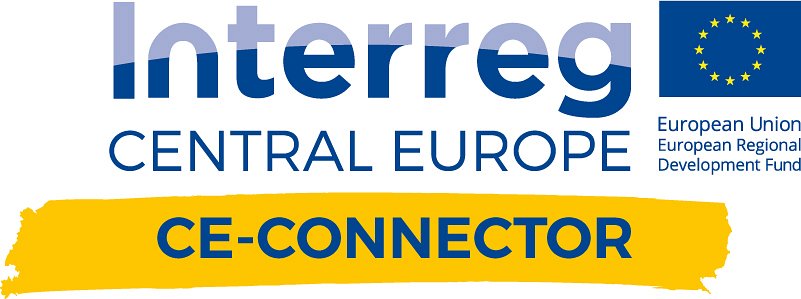 